Garderoba z wieszakami PRIMO, 4 haczyki, półka, wenge – 1 sztKod: 6100500Opis i parametrywykonane z płyty wiórowej laminowanej o grubości 18 mm, z obrzeżem ABSmetalowe haczyki (152 mm), satynowe wykończenieczęść dostawy to zestaw do montażu na ścianie (2x gwoździe, 2x haczyk)Półka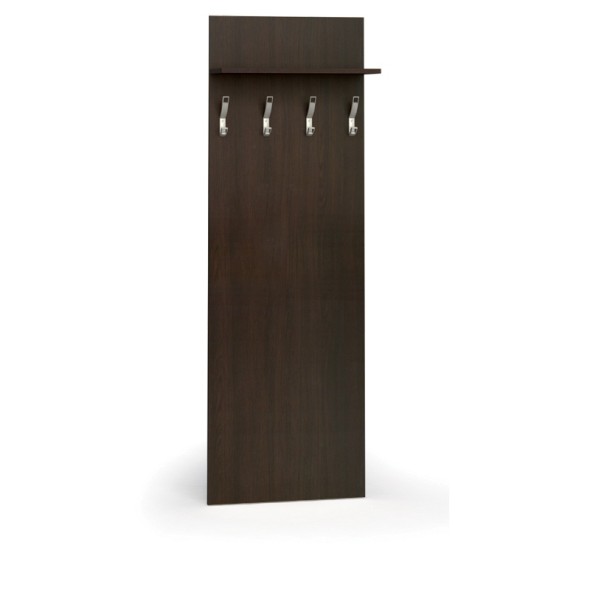 Wysokość (mm)1800Szerokość (mm)600Głębokość (mm)250Liczba haczyków4